		Projektas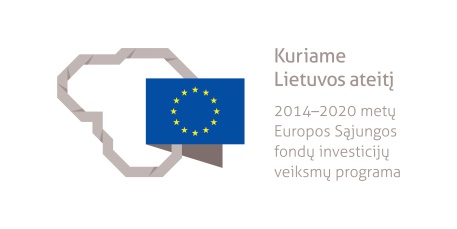 2014–2020 metų Europos Sąjungos fondų investicijų veiksmų programos stebėsenos komiteto posėdis2020 m. balandžio 27 d.Vieta: videokonferencija per Microsoft Teams (prisijungimo nuorodos bus atsiųstos vėliau)DARBOTVARKĖS PROJEKTAS13.00–13.05RegistracijaRegistracija13.05–13.10Pasveikinimo žodis, darbotvarkės tvirtinimasPasveikinimo žodis, darbotvarkės tvirtinimas13.10–13.30(15+5 min.)Europos Komisijos iniciatyvos kovojant su COVID-19 pasekmėmis / Diskusija(Europos Komisijos atstovas)Informavimas13.30–14.00(20+10 min.)Ekonomikos skatinimo ir koronaviruso (COVID-19) sukeltų pasekmių mažinimo priemonių planas/ Diskusija(tbc)Informavimas14.00–14.30(20+10 min.)2014–2020 m. Europos Sąjungos struktūrinių fondų investicijų veiksmų programos keitimas / Diskusija(Finansų  ministerijos atstovas)Informavimas14.30–15.20(30+20 min.)2014–2020 m. Europos Sąjungos struktūrinių fondų investicijų spartinimo planas / Diskusija(Finansų ministerijos atstovas)Informavimas15.20–15.45(15+10 min.)Pasiūlymų dėl projektų atrankos kriterijų nustatymo / keitimo svarstymas ir tvirtinimas / Diskusija(tbc)Balsavimas15.45–15.50Posėdžio pabaigaPosėdžio pabaiga